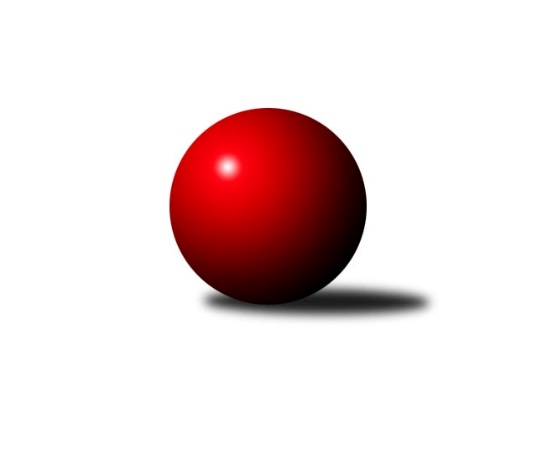 Č.20Ročník 2011/2012	29.3.2012Nejlepšího výkonu v tomto kole: 2498 dosáhlo družstvo: TJ Unie Hlubina COkresní přebor Ostrava 2011/2012Výsledky 20. kolaSouhrnný přehled výsledků:TJ Sokol Dobroslavice˝B˝	- TJ Unie Hlubina E	14:2	2474:2227		26.3.TJ Sokol Bohumín˝C˝	- TJ VOKD Poruba˝E˝	12:4	2441:2262		27.3.TJ Unie Hlubina˝D˝	- TJ Sokol Bohumín D	11:5	2444:2370		27.3.SKK Ostrava C	- TJ Sokol Michálkovice˝C˝	12:4	2346:2287		28.3.TJ Unie Hlubina C	- SKK Ostrava˝D˝	14:2	2498:2338		29.3.Tabulka družstev:	1.	TJ Sokol Dobroslavice˝B˝	19	14	1	4	217 : 87 	 	 2424	29	2.	TJ Sokol Bohumín˝C˝	19	14	0	5	180 : 124 	 	 2353	28	3.	TJ Unie Hlubina C	18	13	1	4	189 : 99 	 	 2370	27	4.	TJ VOKD Poruba˝E˝	18	11	1	6	176 : 112 	 	 2347	23	5.	TJ VOKD Poruba C	18	10	2	6	155 : 133 	 	 2361	22	6.	SKK Ostrava C	18	7	1	10	126 : 162 	 	 2285	15	7.	TJ Sokol Bohumín D	18	6	1	11	125 : 163 	 	 2254	13	8.	TJ Unie Hlubina˝D˝	18	6	1	11	113 : 175 	 	 2237	13	9.	TJ Unie Hlubina E	18	6	0	12	122 : 166 	 	 2273	12	10.	TJ Sokol Michálkovice˝C˝	18	6	0	12	118 : 170 	 	 2256	12	11.	SKK Ostrava˝D˝	18	3	0	15	79 : 209 	 	 2223	6Podrobné výsledky kola:	 TJ Sokol Dobroslavice˝B˝	2474	14:2	2227	TJ Unie Hlubina E	Josef Schwarz	 	 205 	 210 		415 	 2:0 	 343 	 	183 	 160		Veronika Štěrbová	Martin Třečák	 	 214 	 208 		422 	 2:0 	 350 	 	169 	 181		Jiří Štroch	Ivo Pavlík	 	 192 	 202 		394 	 2:0 	 371 	 	191 	 180		Jan Petrovič	Karel Kuchař	 	 204 	 217 		421 	 2:0 	 390 	 	183 	 207		Pavel Krompolc	Lumír Kocián	 	 195 	 210 		405 	 0:2 	 417 	 	230 	 187		Lubomír Jančar	Ivo Kovářík	 	 207 	 210 		417 	 2:0 	 356 	 	178 	 178		Karel Svobodarozhodčí: Nejlepší výkon utkání: 422 - Martin Třečák	 TJ Sokol Bohumín˝C˝	2441	12:4	2262	TJ VOKD Poruba˝E˝	Pavel Plaček	 	 202 	 195 		397 	 2:0 	 384 	 	180 	 204		Ladislav Mrakvia	Martina Kalischová	 	 217 	 221 		438 	 2:0 	 366 	 	164 	 202		Petr Číž	Lubomír Richter	 	 185 	 193 		378 	 0:2 	 411 	 	202 	 209		Zdeněk Mžik	Jan Zaškolný	 	 213 	 217 		430 	 2:0 	 346 	 	163 	 183		František Hájek	Zdeněk Roj	 	 196 	 190 		386 	 0:2 	 394 	 	213 	 181		Jakub Hájek	Roman Honl	 	 204 	 208 		412 	 2:0 	 361 	 	187 	 174		Zdeněk Hebdarozhodčí: Nejlepší výkon utkání: 438 - Martina Kalischová	 TJ Unie Hlubina˝D˝	2444	11:5	2370	TJ Sokol Bohumín D	Jiří Břeska	 	 214 	 213 		427 	 2:0 	 370 	 	166 	 204		Václav Kladiva	Hana Vlčková	 	 197 	 230 		427 	 0:2 	 435 	 	211 	 224		Markéta Kohutková	Oldřich Neuverth	 	 200 	 188 		388 	 2:0 	 352 	 	168 	 184		Hana Záškolná	Jiří Preksta	 	 214 	 178 		392 	 0:2 	 413 	 	210 	 203		Jan Stuš	Božena Olšovská	 	 189 	 205 		394 	 2:0 	 384 	 	198 	 186		Andrea Rojová	František Sedláček	 	 194 	 222 		416 	 1:1 	 416 	 	197 	 219		Lukáš Světlíkrozhodčí: Nejlepší výkon utkání: 435 - Markéta Kohutková	 SKK Ostrava C	2346	12:4	2287	TJ Sokol Michálkovice˝C˝	Miroslav Futerko	 	 204 	 191 		395 	 2:0 	 388 	 	169 	 219		Jiří Řepecký	Miroslav Heczko	 	 198 	 177 		375 	 2:0 	 372 	 	189 	 183		Petr Řepecky	Tomáš Kubát	 	 214 	 216 		430 	 2:0 	 350 	 	173 	 177		Jaroslav Karas	Tomáš Věrovský *1	 	 169 	 218 		387 	 2:0 	 380 	 	183 	 197		David Koprovský	Pavel Chodura	 	 193 	 186 		379 	 0:2 	 394 	 	199 	 195		Zdeněk Zhýbala	Rostislav Hrbáč	 	 184 	 196 		380 	 0:2 	 403 	 	221 	 182		Jan Zychrozhodčí: střídání: *1 od 51. hodu Oldřich StolaříkNejlepší výkon utkání: 430 - Tomáš Kubát	 TJ Unie Hlubina C	2498	14:2	2338	SKK Ostrava˝D˝	Jiří Prokop	 	 209 	 211 		420 	 2:0 	 348 	 	186 	 162		Antonín Pálka	Eva Marková	 	 217 	 189 		406 	 2:0 	 354 	 	153 	 201		Tereza Vargová	Václav Rábl	 	 207 	 212 		419 	 2:0 	 404 	 	187 	 217		Bohumil Klimša	Petr Tomaňa	 	 192 	 203 		395 	 0:2 	 403 	 	212 	 191		Jiří Koloděj	Rudolf Riezner	 	 215 	 212 		427 	 2:0 	 402 	 	195 	 207		Miroslav Koloděj	Pavel Marek	 	 213 	 218 		431 	 2:0 	 427 	 	217 	 210		Miroslav Bohmrozhodčí: Nejlepší výkon utkání: 431 - Pavel MarekPořadí jednotlivců:	jméno hráče	družstvo	celkem	plné	dorážka	chyby	poměr kuž.	Maximum	1.	Ivo Kovářík 	TJ Sokol Dobroslavice˝B˝	422.20	286.1	136.1	3.6	5/6	(458)	2.	Pavel Marek 	TJ Unie Hlubina C	420.46	281.3	139.2	4.7	6/6	(465)	3.	Roman Honl 	TJ Sokol Bohumín˝C˝	419.24	282.0	137.3	3.8	6/6	(480)	4.	René Gazdík 	TJ Sokol Dobroslavice˝B˝	415.67	286.3	129.3	4.2	5/6	(443)	5.	Karel Kuchař 	TJ Sokol Dobroslavice˝B˝	414.43	282.6	131.8	4.4	5/6	(454)	6.	Miroslav Bohm 	SKK Ostrava˝D˝	413.20	282.8	130.4	5.9	5/6	(432)	7.	Rudolf Riezner 	TJ Unie Hlubina C	408.73	280.8	128.0	5.7	6/6	(451)	8.	Jakub Hájek 	TJ VOKD Poruba˝E˝	407.12	284.8	122.3	7.4	6/6	(457)	9.	Jaroslav Hrabuška 	TJ VOKD Poruba C	406.86	279.5	127.3	6.6	6/6	(429)	10.	Martin Třečák 	TJ Sokol Dobroslavice˝B˝	406.42	279.4	127.0	4.2	6/6	(430)	11.	Lubomír Jančar 	TJ Unie Hlubina E	406.13	281.1	125.0	8.3	5/6	(429)	12.	Lukáš Světlík 	TJ Sokol Bohumín D	405.80	281.1	124.7	4.8	5/6	(450)	13.	Richard Šimek 	TJ VOKD Poruba C	403.70	280.0	123.7	7.0	5/6	(443)	14.	Jan Zych 	TJ Sokol Michálkovice˝C˝	402.04	278.8	123.2	4.9	5/6	(426)	15.	Lumír Kocián 	TJ Sokol Dobroslavice˝B˝	401.18	278.3	122.9	6.3	6/6	(435)	16.	Libor Žíla 	TJ VOKD Poruba C	400.26	279.5	120.7	7.1	5/6	(461)	17.	Karel Ridl 	TJ Sokol Dobroslavice˝B˝	399.81	280.0	119.8	5.1	6/6	(443)	18.	Josef Kyjovský 	TJ Unie Hlubina E	399.57	280.4	119.2	8.6	4/6	(433)	19.	Jiří Břeska 	TJ Unie Hlubina˝D˝	398.41	280.1	118.4	6.7	4/5	(479)	20.	Josef Schwarz 	TJ Sokol Dobroslavice˝B˝	398.33	274.6	123.8	6.8	4/6	(449)	21.	Lenka Raabová 	TJ Unie Hlubina C	398.13	281.7	116.4	7.5	5/6	(464)	22.	Zdeněk Mžik 	TJ VOKD Poruba˝E˝	397.41	274.0	123.4	6.3	6/6	(433)	23.	Ladislav Mrakvia 	TJ VOKD Poruba˝E˝	397.05	278.6	118.5	7.5	5/6	(434)	24.	Jiří Koloděj 	SKK Ostrava˝D˝	396.59	278.4	118.2	6.9	6/6	(437)	25.	Zdeněk Zhýbala 	TJ Sokol Michálkovice˝C˝	395.78	277.8	118.0	5.9	6/6	(425)	26.	Zdeněk Hebda 	TJ VOKD Poruba˝E˝	395.55	278.5	117.0	8.1	6/6	(444)	27.	Václav Rábl 	TJ Unie Hlubina C	395.53	276.6	119.0	6.4	6/6	(443)	28.	Roman Klímek 	TJ VOKD Poruba C	395.12	278.3	116.8	7.2	6/6	(459)	29.	Miroslav Futerko 	SKK Ostrava C	394.17	279.0	115.1	7.6	6/6	(433)	30.	Petr Číž 	TJ VOKD Poruba˝E˝	392.96	275.3	117.7	8.4	5/6	(453)	31.	Lubomír Richter 	TJ Sokol Bohumín˝C˝	392.26	275.5	116.7	7.1	6/6	(437)	32.	Michal Blinka 	SKK Ostrava C	390.27	277.1	113.2	7.9	6/6	(431)	33.	Václav Kladiva 	TJ Sokol Bohumín D	390.11	278.3	111.8	7.2	6/6	(425)	34.	Jan Zaškolný 	TJ Sokol Bohumín˝C˝	389.94	275.7	114.3	8.4	6/6	(456)	35.	Hana Vlčková 	TJ Unie Hlubina˝D˝	389.10	276.2	112.9	9.3	4/5	(459)	36.	Pavel Plaček 	TJ Sokol Bohumín˝C˝	388.29	272.0	116.3	7.5	6/6	(421)	37.	Alfréd  Herman 	TJ Sokol Bohumín˝C˝	388.17	273.2	115.0	8.5	6/6	(434)	38.	Josef Vávra 	TJ Sokol Dobroslavice˝B˝	387.75	273.8	114.0	6.5	4/6	(398)	39.	Helena Hýžová 	TJ VOKD Poruba C	387.73	278.4	109.3	8.7	6/6	(415)	40.	Libor Mendlík 	TJ Unie Hlubina E	387.30	276.1	111.3	10.7	5/6	(448)	41.	Dominik Bohm 	SKK Ostrava C	386.50	271.0	115.5	9.3	5/6	(442)	42.	Tomáš Kubát 	SKK Ostrava C	384.54	272.1	112.5	10.1	5/6	(430)	43.	Antonín Chalcář 	TJ VOKD Poruba C	384.28	276.2	108.1	8.3	6/6	(428)	44.	Jan Mika 	TJ VOKD Poruba˝E˝	383.46	274.6	108.8	9.7	5/6	(428)	45.	Alena Koběrová 	TJ Unie Hlubina˝D˝	381.84	269.8	112.1	9.3	4/5	(440)	46.	Jiří Prokop 	TJ Unie Hlubina C	381.70	276.0	105.8	10.8	4/6	(445)	47.	Vojtěch Turlej 	TJ VOKD Poruba˝E˝	381.58	269.9	111.7	11.2	5/6	(440)	48.	Eva Marková 	TJ Unie Hlubina C	381.33	278.3	103.0	12.3	5/6	(424)	49.	Jiří Řepecký 	TJ Sokol Michálkovice˝C˝	380.07	269.2	110.9	10.1	5/6	(397)	50.	Pavel Krompolc 	TJ Unie Hlubina E	379.21	263.8	115.5	9.3	4/6	(400)	51.	Zdeněk Roj 	TJ Sokol Bohumín˝C˝	379.07	266.9	112.1	8.7	5/6	(418)	52.	Lucie Bogdanowiczová 	TJ Sokol Bohumín D	378.87	268.0	110.9	9.4	6/6	(422)	53.	Petr Tomaňa 	TJ Unie Hlubina C	378.84	268.3	110.6	9.0	5/6	(426)	54.	Miroslav Koloděj 	SKK Ostrava˝D˝	378.54	265.6	113.0	8.9	6/6	(438)	55.	Martina Kalischová 	TJ Sokol Bohumín˝C˝	378.00	273.2	104.9	8.6	5/6	(438)	56.	Rostislav Hrbáč 	SKK Ostrava C	377.97	267.0	111.0	9.9	6/6	(409)	57.	Jan Petrovič 	TJ Unie Hlubina E	377.85	269.3	108.5	10.6	6/6	(421)	58.	Miroslav Heczko 	SKK Ostrava C	377.83	266.8	111.1	11.0	6/6	(415)	59.	Karel Svoboda 	TJ Unie Hlubina E	376.80	269.0	107.9	9.6	6/6	(424)	60.	Oldřich Neuverth 	TJ Unie Hlubina˝D˝	376.71	269.6	107.1	12.3	4/5	(423)	61.	Koloman Bagi 	TJ Unie Hlubina˝D˝	374.85	268.3	106.5	13.3	5/5	(430)	62.	Jan Stuš 	TJ Sokol Bohumín D	373.38	269.2	104.2	10.5	6/6	(444)	63.	Radek Říman 	TJ Sokol Michálkovice˝C˝	373.11	264.5	108.6	9.5	6/6	(403)	64.	Hana Záškolná 	TJ Sokol Bohumín D	372.98	267.4	105.6	10.6	6/6	(445)	65.	Jiří Štroch 	TJ Unie Hlubina E	370.73	270.6	100.1	12.2	5/6	(411)	66.	Markéta Kohutková 	TJ Sokol Bohumín D	370.69	267.4	103.3	11.9	4/6	(435)	67.	Andrea Rojová 	TJ Sokol Bohumín D	369.06	267.3	101.8	11.5	6/6	(424)	68.	Jan Švihálek 	TJ Sokol Michálkovice˝C˝	367.10	268.1	99.0	13.0	5/6	(412)	69.	Jiří Preksta 	TJ Unie Hlubina˝D˝	358.07	256.2	101.9	11.2	5/5	(392)	70.	David Koprovský 	TJ Sokol Michálkovice˝C˝	356.55	258.9	97.7	12.1	4/6	(380)	71.	Petr Řepecky 	TJ Sokol Michálkovice˝C˝	354.91	259.6	95.3	13.8	4/6	(397)	72.	Božena Olšovská 	TJ Unie Hlubina˝D˝	354.55	261.3	93.3	12.7	4/5	(413)	73.	Antonín Pálka 	SKK Ostrava˝D˝	354.08	252.4	101.7	10.5	6/6	(419)	74.	František Sedláček 	TJ Unie Hlubina˝D˝	354.03	266.1	87.9	14.3	4/5	(435)	75.	Bohumil Klimša 	SKK Ostrava˝D˝	353.74	255.8	98.0	12.9	6/6	(404)	76.	Veronika Štěrbová 	TJ Unie Hlubina E	352.79	258.0	94.8	14.6	6/6	(416)	77.	Pavel Kubina 	SKK Ostrava˝D˝	346.96	252.3	94.7	12.7	4/6	(391)	78.	Kamila Vichrová 	TJ Sokol Bohumín D	343.42	254.0	89.4	15.0	4/6	(393)	79.	Jaroslav Šproch 	SKK Ostrava˝D˝	336.54	246.6	90.0	14.1	6/6	(366)		Michaela Černá 	TJ Unie Hlubina E	422.00	308.0	114.0	10.0	1/6	(422)		Pavel Hrabec 	TJ VOKD Poruba C	402.50	275.5	127.0	6.9	3/6	(451)		Karel Kudela 	TJ Unie Hlubina C	399.22	281.7	117.5	8.1	3/6	(438)		Josef Navalaný 	TJ Unie Hlubina C	388.17	279.7	108.5	11.8	2/6	(421)		Oldřich Stolařík 	SKK Ostrava C	383.00	274.3	108.7	9.8	3/6	(433)		Josef Paulus 	TJ Sokol Michálkovice˝C˝	381.83	278.5	103.3	9.4	3/6	(406)		Petra Jurášková 	TJ Sokol Michálkovice˝C˝	364.93	253.9	111.0	8.4	3/6	(389)		Helena Martinčáková 	TJ VOKD Poruba C	363.72	269.0	94.7	13.2	3/6	(417)		Josef Lariš 	TJ Unie Hlubina E	362.83	258.3	104.5	10.3	3/6	(383)		Jaroslav Karas 	TJ Sokol Michálkovice˝C˝	362.67	269.7	93.0	9.7	3/6	(378)		František Hájek 	TJ VOKD Poruba˝E˝	361.71	260.7	101.0	12.1	3/6	(393)		Tomáš Věrovský 	SKK Ostrava C	357.33	254.8	102.5	13.8	3/6	(379)		Ivo Pavlík 	TJ Sokol Dobroslavice˝B˝	355.20	249.4	105.8	14.0	1/6	(394)		Pavel Babiš 	TJ Sokol Dobroslavice˝B˝	354.00	255.5	98.5	10.3	2/6	(386)		Tereza Vargová 	SKK Ostrava˝D˝	354.00	266.0	88.0	15.0	1/6	(354)		Vladimír Korta sen. 	SKK Ostrava˝D˝	349.67	263.0	86.7	14.0	1/6	(360)		Vladimír Malovaný 	SKK Ostrava C	348.00	256.2	91.8	15.5	2/6	(366)		Pavel Chodura 	SKK Ostrava C	342.75	249.5	93.3	13.3	2/6	(379)		Zdeňka Lacinová 	TJ Unie Hlubina˝D˝	337.50	238.5	99.0	15.5	2/5	(369)		Karel Procházka 	TJ Sokol Michálkovice˝C˝	335.50	251.5	84.0	17.5	2/6	(361)		Timea Kúdelová 	TJ Sokol Bohumín D	307.00	235.0	72.0	27.0	1/6	(307)Sportovně technické informace:Starty náhradníků:registrační číslo	jméno a příjmení 	datum startu 	družstvo	číslo startu
Hráči dopsaní na soupisku:registrační číslo	jméno a příjmení 	datum startu 	družstvo	Program dalšího kola:21. kolo2.4.2012	po	16:30	TJ Sokol Michálkovice˝C˝ - TJ Unie Hlubina˝D˝	2.4.2012	po	16:30	TJ Unie Hlubina E - SKK Ostrava˝D˝	3.4.2012	út	16:00	TJ Sokol Bohumín D - TJ VOKD Poruba C	4.4.2012	st	16:30	TJ VOKD Poruba˝E˝ - TJ Sokol Dobroslavice˝B˝	4.4.2012	st	16:30	SKK Ostrava C - TJ Unie Hlubina C	Nejlepší šestka kola - absolutněNejlepší šestka kola - absolutněNejlepší šestka kola - absolutněNejlepší šestka kola - absolutněNejlepší šestka kola - dle průměru kuželenNejlepší šestka kola - dle průměru kuželenNejlepší šestka kola - dle průměru kuželenNejlepší šestka kola - dle průměru kuželenNejlepší šestka kola - dle průměru kuželenPočetJménoNázev týmuVýkonPočetJménoNázev týmuPrůměr (%)Výkon1xMartina KalischováBohumín C4381xMartina KalischováBohumín C112.674381xMarkéta KohutkováBohumín D4352xTomáš KubátSKK C111.6943011xPavel MarekHlubina C4312xJan ZaškolnýBohumín C110.614302xJan ZaškolnýBohumín C4303xMartin TřečákDobroslavice B109.764222xTomáš KubátSKK C4303xKarel KuchařDobroslavice B109.54214xHana VlčkováHlubina D4273xLubomír JančarHlubina E108.46417